Παραδοσιακά παιχνίδια στο σχολείο μαςΤην Πέμπτη 22-2-24 από το σχολείο μας παρουσιάστηκαν στους μαθητές παραδοσιακά παιχνίδια, δηλαδή παιχνίδια τα οποία έπαιζαν οι παλαιότεροι και μεταφέρονται από γενιά σε γενιά με προφορική περιγραφή ή επίδειξη των μεγαλύτερων προς τους μικρότερους. Τα παραδοσιακά παιχνίδια είναι ομαδικά και βοηθούν στην κοινωνικοποίηση των παιδιών και για το λόγο αυτό έγινε η επιλογή της παρουσίασης και εφαρμογής στην πράξη, κυρίως γιατί οι μαθητές μας έχουν ανάγκη την κοινωνικοποίηση.Τα παιγνίδια παρουσίασαν και έπαιξαν με τα παιδιά οι εκπαιδευτικοί:της Α τάξης Πολύζου Νικολέτα, της Β τάξης Ψημμένος Αλέξανδρος και Κούτρας Ηλίας &η δασκάλα του τμήματος ΖΕΠ Βαμπούλα Αντιγόνη.Διδάξαμε στα παιδιά, αλλά και διδαχτήκαμε από αυτά γιατί καταλάβαμε πως τα παιδιά μένουν πάντα παιδιά, είτε φορούν στολές του σχολείου τους, είτε φορούν σκισμένα μπλουτζίν και σερφάρουν στο διαδίκτυο.Τέλος θεωρούμε πως οι στόχοι και σκοποί του εγχειρήματος μας επιτεύχθηκαν. Τα παιδιά συνδέθηκαν μεταξύ τους, έμαθαν να μαθαίνουν, να παίζουν αρμονικά, να συνεργάζονται, να σέβονται, να εκφράζουν τα συναισθήματά τους και τις απόψεις τους. Έμαθαν να ερευνούν, να χρησιμοποιούν την κριτική τους σκέψη, να ακολουθούν κανόνες, να εμπλέκονται ενεργά στις δραστηριότητες, να δημιουργούν. Έμαθαν τον εαυτό τους και τους άλλους μέσα από μία απολαυστική, διασκεδαστική και δημιουργική διαδικασία, μέσα από το ΠΑΙΧΝΙΔΙ!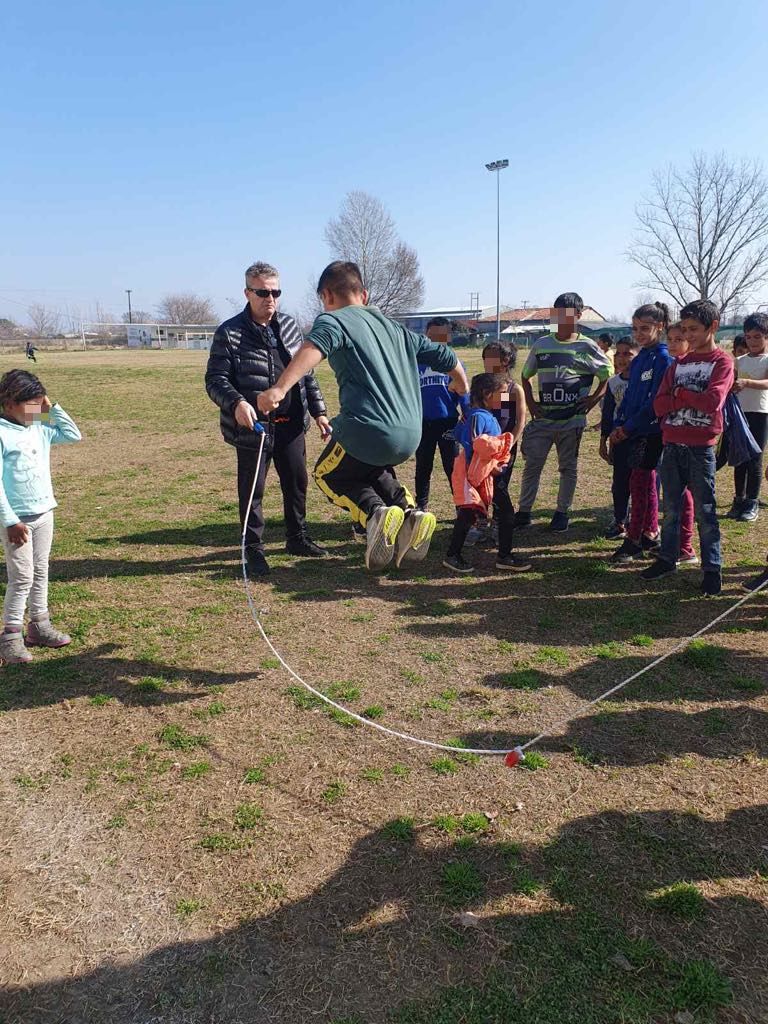 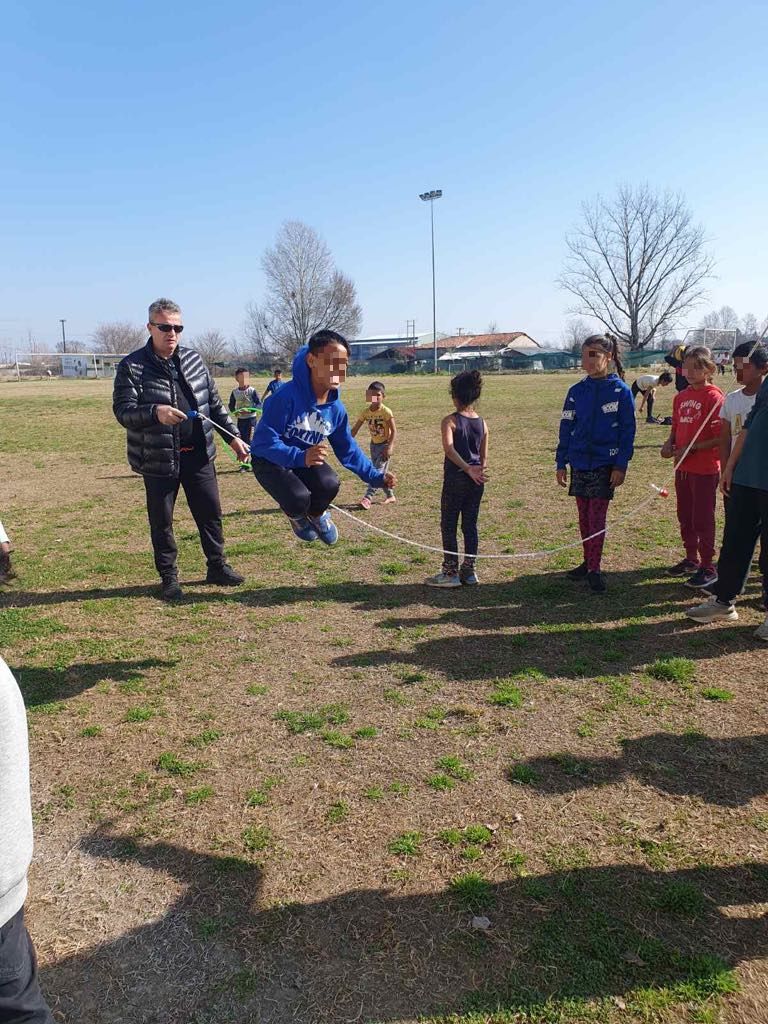 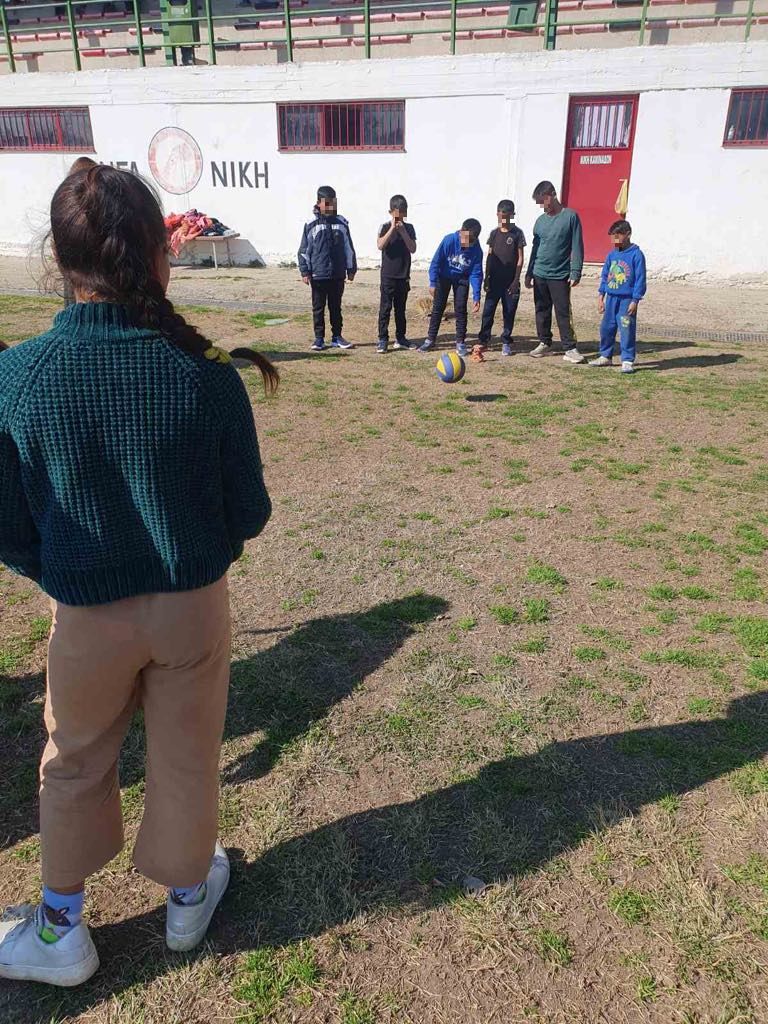 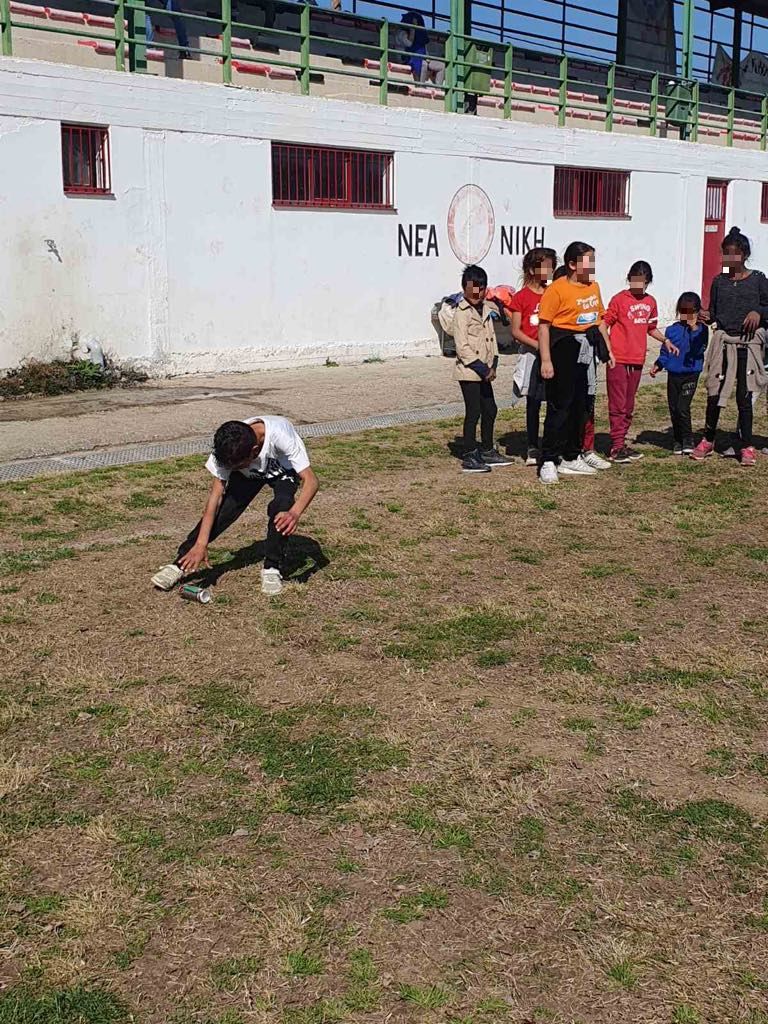 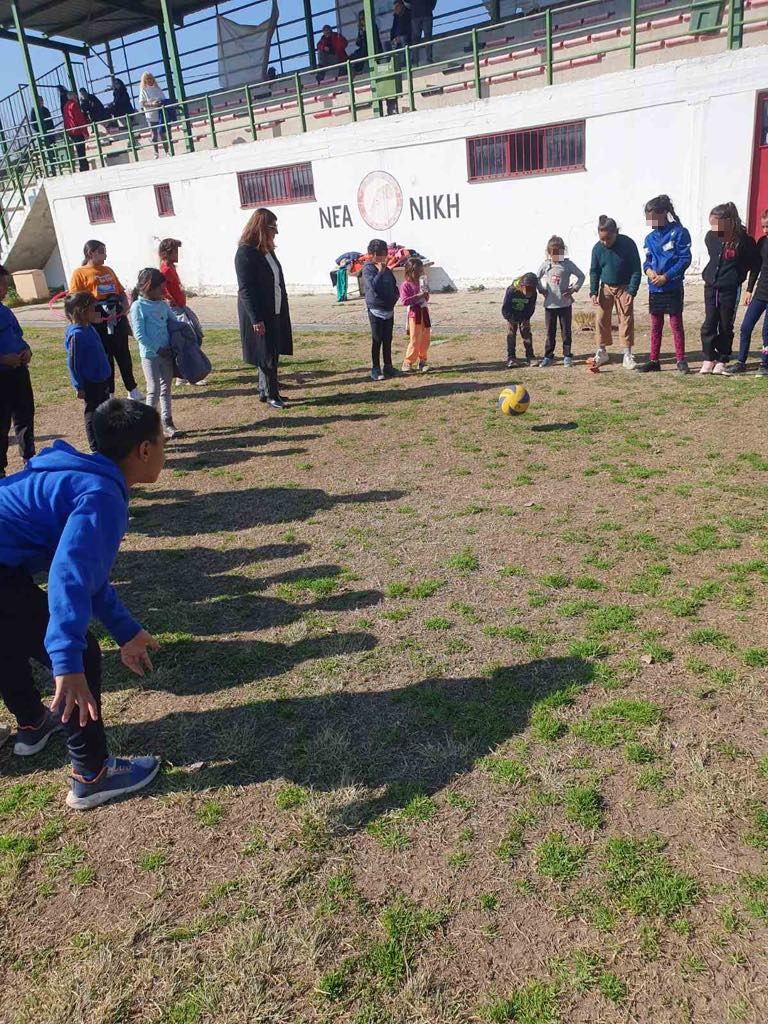 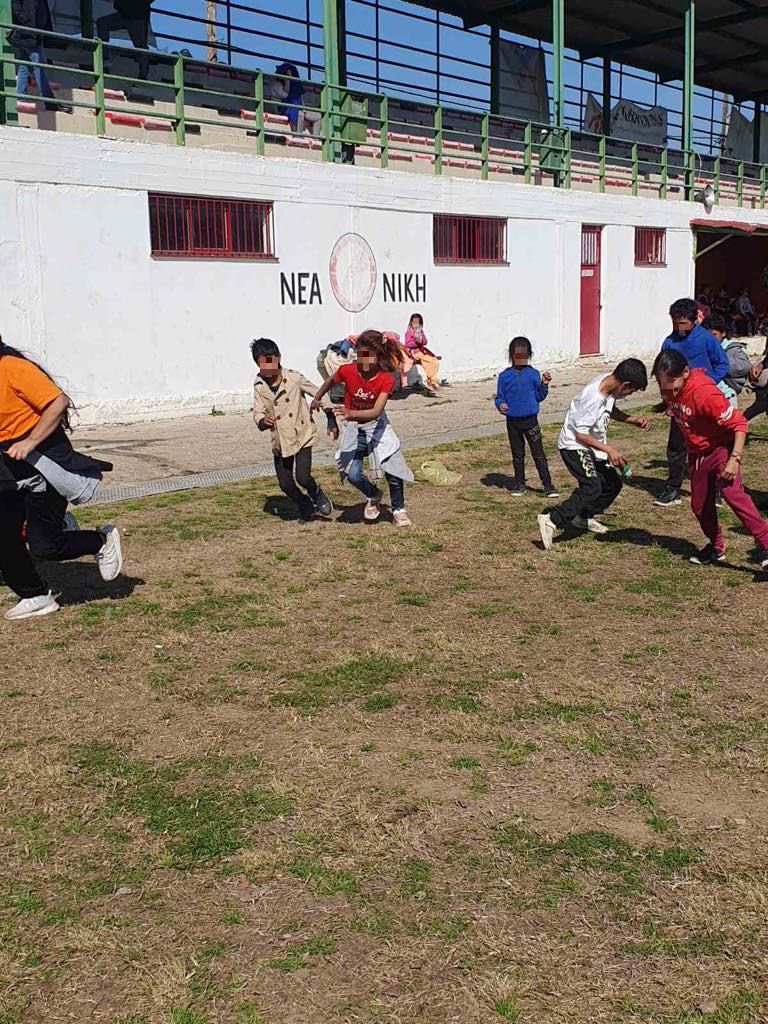 